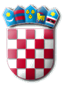    REPUBLIKA HRVATSKA	 		    		            XVI. gimnazija      Križanićeva 4a, Zagreb  KLASA: 602-03/20-01/116URBROJ: 251-101-02-20-01Zagreb,  07. listopada 2020. god. Na temelju članka 134. st.2. Zakona o radu (Narodne novine 93/14,127/17) i članka 61. Pravilnika o radu XVI. gimnazije ravnateljica  donosi ODLUKUo imenovanju osobe za zaštitu dostojanstva radnikaI.Petar Bagarić, zaposlen na poslovima nastavnik povjesti  u XVI. gimnaziji, imenuje se osobom  koja je osim ravnateljice XVI. gimnazije ovlaštena za primanje i rješavanje svih pritužbi vezanih za zaštitu dostojanstva radnika/ca.II.Osoba iz članka I. ove Odluke ovlaštena je primati i rješavati pritužbe u svezi zaštite dostojanstva radnika/ca u skladu s pozitivnim propisima.III.Sve pritužbe, obavijesti, pitanja, zahtjevi i ostali podnesci iz nadležnosti osobe ovlaštene za primanje i rješavanje pritužbi, a vezanih za postupak i mjere zaštite dostojanstva radnika/ca moraju se upućivati pisanim putem u tajništvo XVI. gimnazije.IV.Osoba iz članka I. ove Odluke dužna je u roku utvrđenom Pravilnikom o radu XVI. gimnazije, najkasnije u roku od osam dana od dostave pritužbe, ispitati pritužbu i poduzeti sve potrebne mjere primjerene pojedinom slučaju radi sprječavanja nastavka uznemiravanja ili spolnog uznemiravanja ako utvrdi da ono postoji.V.Svi podaci utvrđeni u postupku zaštite dostojanstva radnika su tajni.VI.Ova odluka stupa na snagu danom donošenja, a objavit će se na oglasnoj ploči Škole.                                                                                                            Ravnateljica                                                                                                     Nina Karković, prof.Dostaviti :Zaposlenik-Petar BagarićArhiva, ovdjeOglasna ploča Škole